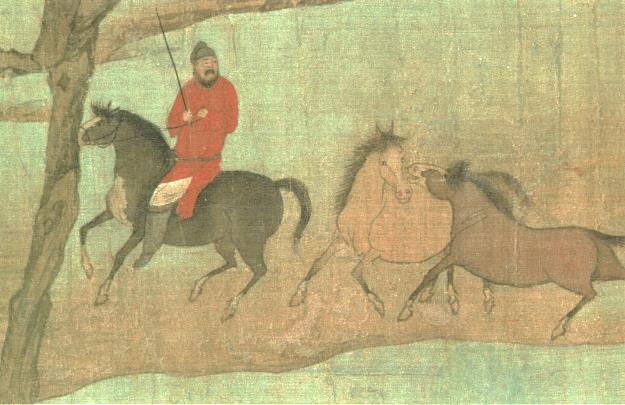 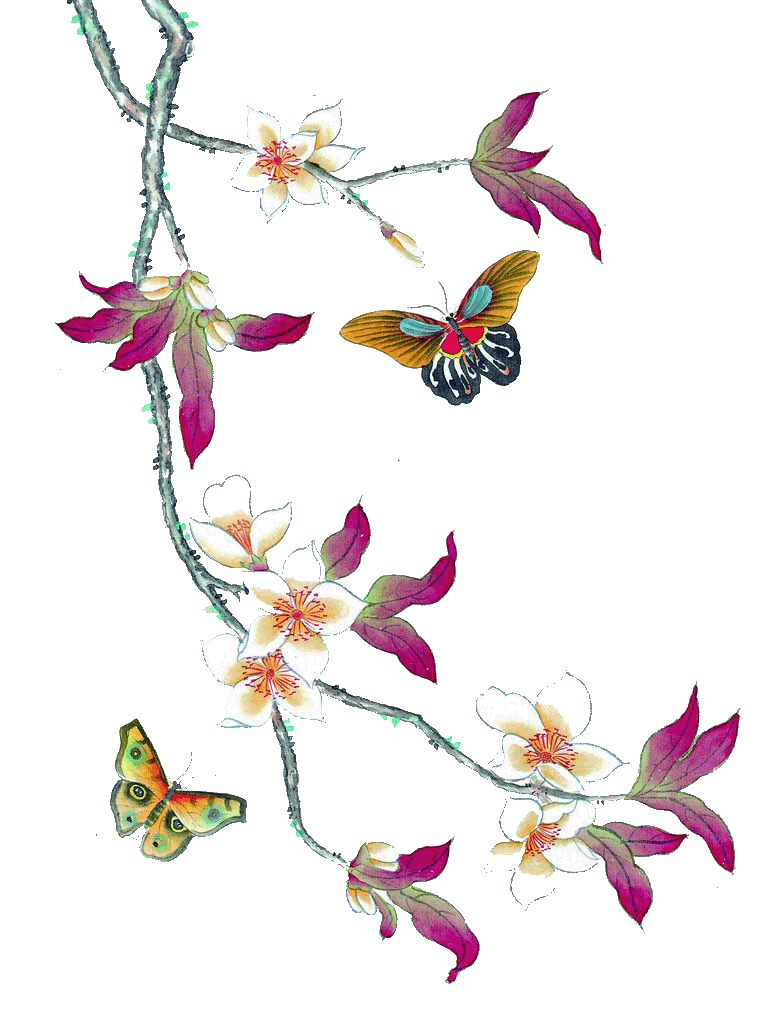 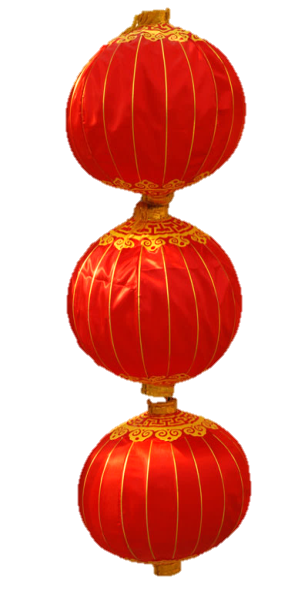 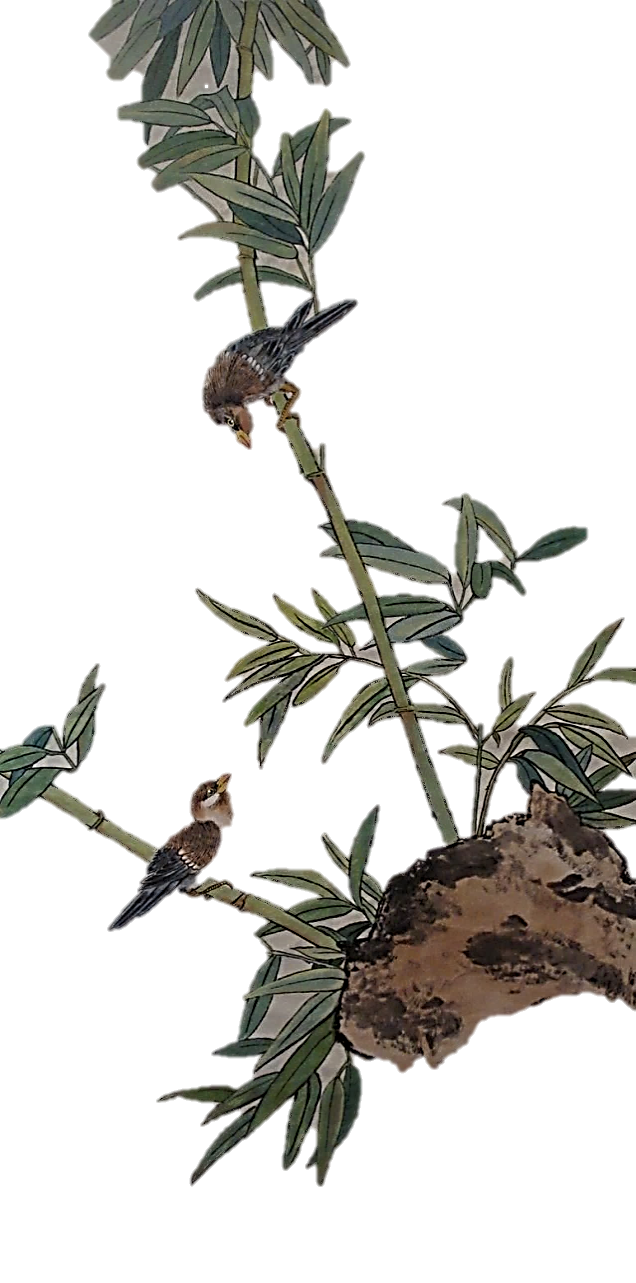 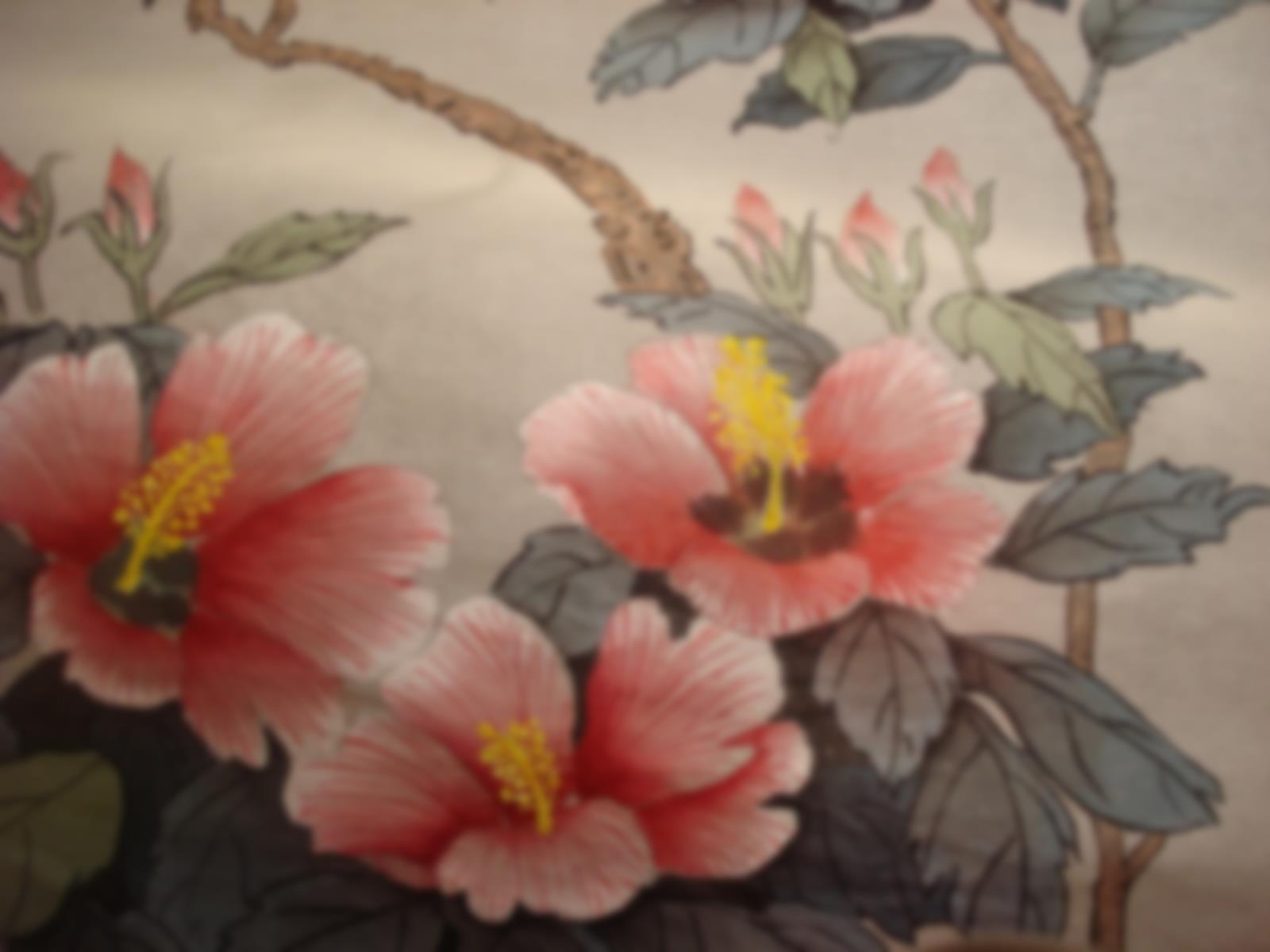 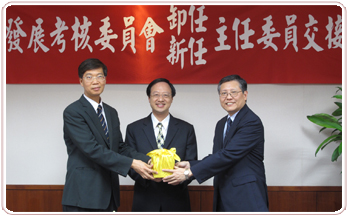 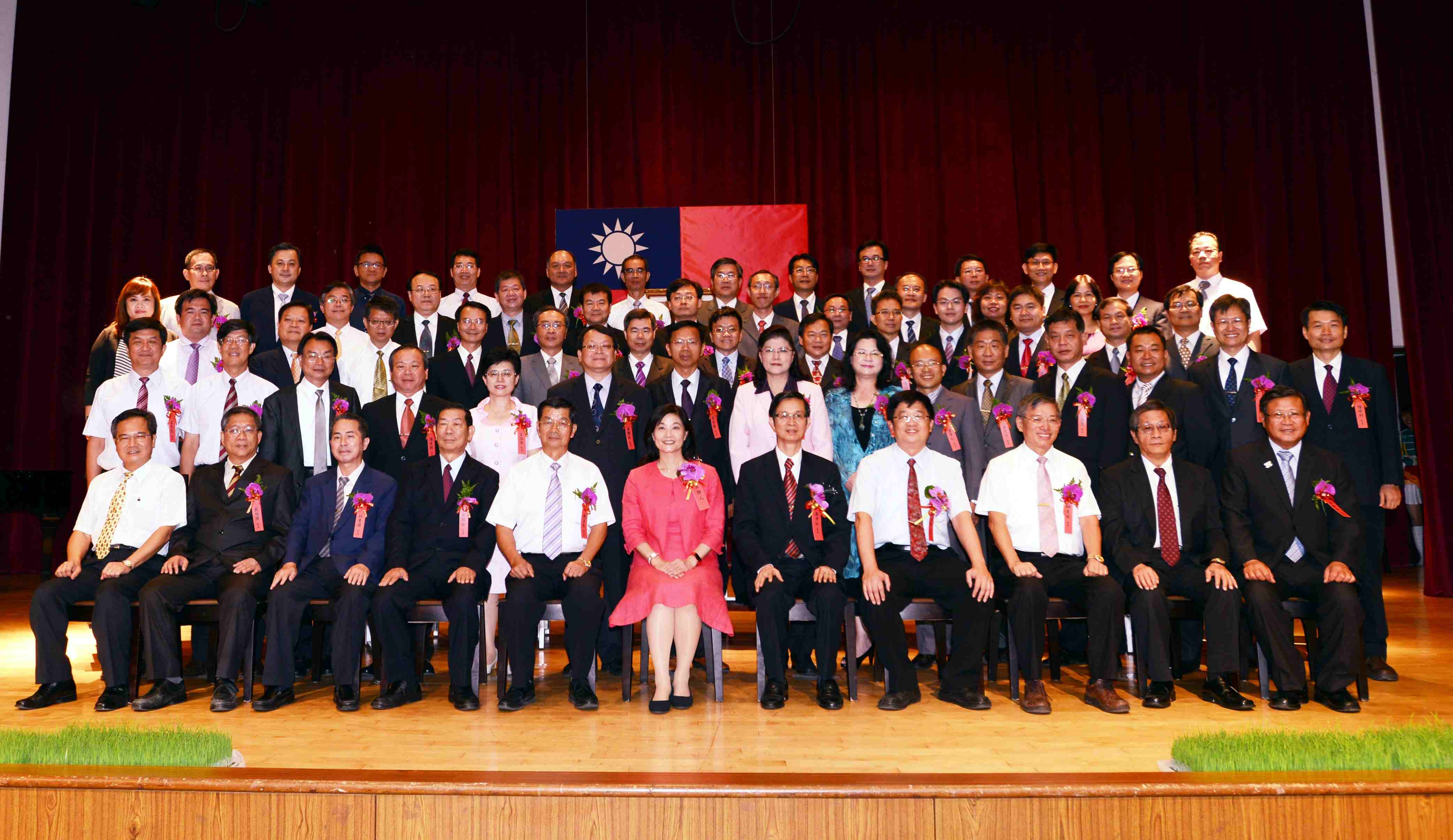 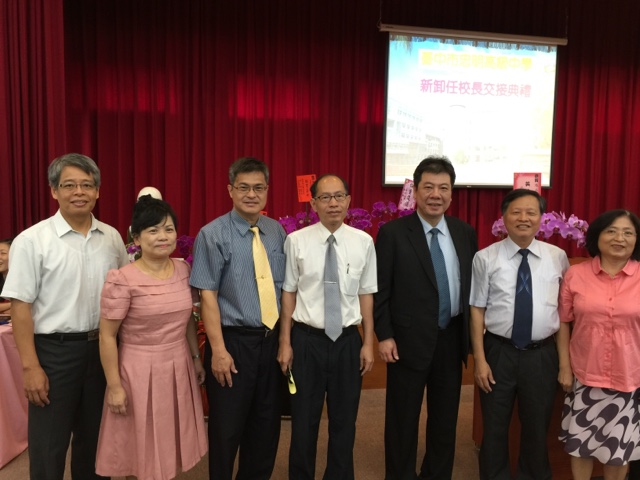       謹訂於中華民國101年10月  日（星期  ）上 午10時整，假富豪麗緻餐廳舉辦本會第八、九屆總監交接典禮。    恭  請             蒞 臨 指 導國際老虎會臺灣總會總會長   國際老虎會3 8 2 5 0地區總監敬邀國際老虎會臺灣總會38250區總監交接典禮典禮程序表日期：101年10月  日日期：101年10月  日日期：101年10月  日日期：101年10月  日日期：101年10月  日日期：101年10月  日程序時間項目程序時間項目一09：30~10：00貴賓簽到六10：25~10：35貴賓致詞二10：00~10：05祥獅獻瑞七10：35~10：40總監致詞三10：05~10：15典禮開始八10：40~10：45禮成四10：15~10：20印信交接九10：45~12：00茶會五10：20~10：25會長致詞